Section 1** Coaches and Referees**NameMailing AddressCity	State	ZipPhone (day)	(evening)	 (cell)Email AddressAre you a member of a local church?	Yes	No	If yes, where?Gender:	M	F	Date of Birth	/	/Section 2 **Coaches Only** 	1.	Mark which league you prefer to coach with an “X.”  Circle which evaluation you will attend and help with.			Division                           Boys               Girls                    Evaluations 			Kindergarten (Co-Ed)                                              Date: December 10,2018          Time: 6:00-7:00 PM          7:00-8:00 PM			1st and 2nd Grade          ______          ______       Date: December 10,2018          Time: 6:00-7:00 PM          7:00-8:00 PM			3rd and 4th Grade 	           Date: December 11, 2018         Time: 6:00-7:00 PM          7:00-8:00 PM     			5th - 7th Grade	           Date: December 13, 2018         Time: 6:00-7:00 PM          7:00-8:00 PM	2.	Circle one day you CANNOT  practice      M     T     TH     On March 23, 5-7 Grade Boys & Girls will play tournament games. On Friday night, March 29, 5-7 Grade Boys & Girls will play consolation games, with championships on March 30.	4.	What is your shirt size?    MEN:     S     M     L     XL     XXL     XXXL     WOMEN:     S     M     L     XL    XXL     XXXL	5.	Please list your children who will be playing in this season’s Upward Basketball league, if applicable.			Child’s Name	Grade	Gender	I plan to coach my child’s team			M	F	Yes	No			M	F	Yes	No			M	F	Yes	No	6.	Have you ever coached Upward Basketball before?     Yes     No	Section 3 **Coaches and Referees**   Have you ever refereed Upward Basketball before?     Yes     No  Have you made a personal commitment to Jesus Christ?     Yes     No   		Please share a little about your relationship with Jesus (use the back of this application if you need more room).Do you know of someone who might be interested in coaching or refereeing Upward Basketball this year? Name   	                          Phone	                            Name                                            PhoneCoach Training will be held December 18, 2018 from 7:00-8:30 PM in the Kingdom Kids room at Northside Baptist Church.Referee Training will be held December 20, 2018 from 7:00-8:30 in the Gym.I understand that any negative personal habits that I have (smoking, alcohol, profanity, etc) may have a negative effect on a child’s spiritual development. Understanding that the children on my team have been placed under my guidance, I commit to setting a worthy behavioral example for them.Applicant’s Signature  _____                                                                                                                     Date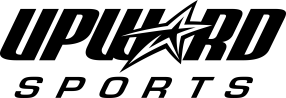 Upward Basketball Coach and Referee Application      YES, I plan to coach Upward Basketball.        YES, I plan to referee Upward Basketball.